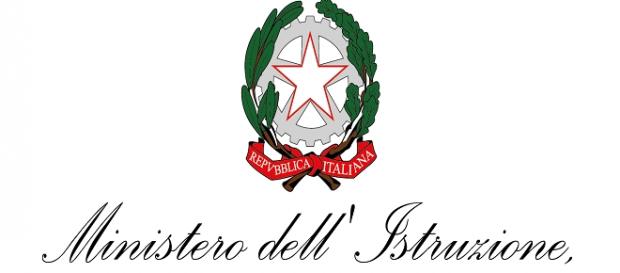 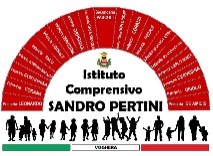 ISTITUTO COMPRENSIVO SANDRO PERTINIVia Marsala 13 – 27058 Voghera (PV) Tel. 0383- 41371      C.F. 95032770182Email:   pvic826009@istruzione.it –  PEC: pvic826009@pec.istruzione.itSito web:www.icsandropertinivoghera.edu.it – COD. UNIV. UFFICIO UF1EN5Circ. n. 90                                                                 Voghera, 8 ottobre 2021	                                                            Ai genitori e ai docentiIC SANDRO PERTINIAl sito WebAl DSGAAgli AttiOGGETTO: DOCUMENTAZIONE COVID-19Si allegano alla presente i modelli di autocertificazione da presentare alla Dirigenza in caso di ripresa della scuola dopo periodo di quarantena da parte di: Soggetti rientranti dall’estero (modello A); Soggetti contatti stretti di caso Covid-positivo (modello B). Si precisa che è richiesta attestazione di riammissione sicura in collettività rilasciata dal medico curante (MMG o PLS), nei seguenti casi: Soggetto Covid-19 (tampone oro-faringeo positivo) guarito, al termine della quarantena; Soggetto sintomatico sospetto Covid-19 cui sia stato effettuato un tampone naso-faringeo con esito negativo. Distinti salutiIl Dirigente Scolastico Dott.ssa Maria Teresa Lopez Firma autografa sostituita a mezzo stampa ai sensi dell’art. 3, comma 2, del D.Lgs. 39/93